CAPTAIN ANTHONY WALL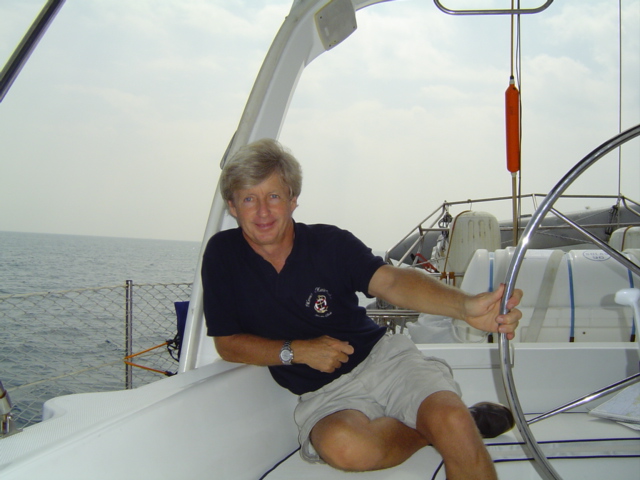 2711 Madison St., Hollywood, FL 33020Tel 954 243 4078e-mail; tonysailventures@gmail.com website; sailventuresinc.comblogsite; tonysails.comAn accomplished multi-talented individual with strong management, communication and motivational skills.Licensed, insured yachtbroker, Horizon Marine Center Professional sailing instructor, American Sailing Association Instructor of the YearInstructor Ratings to Advanced Coastal and CatamaranA world-ranked captain/tactician with successes in Newport-Bermuda, Annapolis-Bermuda (winner) and The Havana Cup.Advanced Level ASA Sailing Instructor; U.S. Instructor of the Year50,000 blue water miles, including two Trans-Atlantic voyages, Trans-Pacific, Caribbean, Mediterranean, Aegean and Adriatic SeasPublished author-biographies and sailing related articles in the national pressMy goals;To continue working successfully with individuals looking to purchase sailing yachts, putting my worldwide racing and cruising experience to work in a high-integrity, stimulating environmentCAREER TRACKPresident and Chief Operating Officer                                                                        1998-PresentSailing Ventures International, Inc.Biscayne Bay Sailing Academy        SVI; Lead instructor/captain responsible for devising and implementing sailing programs, marketing on-the-water teambuilding programs to Fortune 500 companies.      Frame and present the program to middle and top management, oversee on-water operations including lesson plan, provisioning and training of captains.     Yacht Delivery; more than 50,000 blue water miles – full references available. Yacht preparation, weather, planning, hiring, motivation and management of crew, mechanical repair and adjustments, storm survival, budgeting, provisioning and post-sail clean up and report to owners.      Biscayne Bay Sailing Academy; Start-up of company, registering with government and state agencies, development of website, hiring, motivation and training of instructors, marketing of company to national audience. Itinerary planning, provisioning, direct training of students establishing target goals, identifying strengths and weaknesses, safety procedures and examinations and certification by the American Sailing Association. Post-course follow-up including recommendations for selection of cruising grounds and assistance with yacht and charter company selection.Horizon Marine Center Fort Lauderdale      Licensed, insured yacht-broker with excellent track record of completed transactions.Executive Management	1993-1998Nautica BC		A full service organization offering targeted member services, basic training and instruction, certifications, and specialized benefits to clients and members. Directed, from start-up, all aspects of daily operation. Negotiated equipment purchases and leases. Hired, developed and motivated staff. Devised and implemented all advertising and promotion. Communicated with licensing agencies and other governmental entities. Resolve customer service issues; administer banking and other financial issues including insurance, benefits, and all P&L factors. Expedite alliance / partnering arrangements enhancing organization’s perception as a national entity. Configure pricing. •	Provide critical leadership in all short- and long-range business and organizational planning leading to outstanding financial and operational results.•	Troubleshoot and resolve complex and / or sensitive issues; appropriate time and tasks to consistently meet deadlines and objectives.•	Dynamically promote organization through creative presentations, motivation of staff, and the development of targeted marketing approaches.		Page 2/3-Sailing Resume nextLEARNING CREDENTIALSBachelor of Arts - EconomicsUniversity of Birmingham, EnglandUnited States Coast Guard Master’s LicenseCertified Sailing Instructor  PERSONAL / INTERESTSWilling to perform work related travel  / Willing to relocateCITIZENSHIP: U.S. and U.K.SAILING RESUMEREFERENCES AVAILABLE  UPON  REQUEST2000-2014 (all captain/master assignments)54’ Jeanneau Grand Bahama-Dominican Republic53” Jeanneau Miami-Key West-Miami49’ Jeanneau Eastern Mediterranean and Tyrrenhean Sea. Italy, Corsica, sardinia47’ Hanse Southern Turkey-Cyprus40’ Pacific Seacraft Captain 6,500 milesFlorida-Bahamas, Bermuda, Azores, Gibraltar- Canary Islands-St Lucia. Published Blue Water Sailing Magazine July 201340’-46’ sailing catamarans Florida Keys and the Bahamas. Published Sail Magazine July 201240’ Keiser Sloop 900 miles Turkey-Cyprus54’ Jeanneau Florida-Bahamas-Dominican republic50’ Beneteau Managing Captain three months New England and Biscayne Bay and the Florida Keys43’ Fountaine Pajot Annapolis-Miami58’ Ketch Tortola BVI-Naples Fl56’ Sunseeker Marine Instruction Florida Keys51’ Beneteau Mediterranean Skipper August 2004          56’ Contessa Bahamas-Virgin Islands45’ sailing catamaran Key West-Miami-Marsh Abaco Delivery, 40’ Pacific Seacraft Georgeous GirlCaptain/Tactician First in class, Annapolis-Bermuda56’ Catamaran Skipper Palm Beach-Florida Keys32’ Hunter, Grand Bahama-Miami. Delivery. Single-handed ocean passage, hand-steered 48’ Amel, Delivery Portland, Maine to Fort Lauderdale (1300 miles)38’ Baltic  Sapphire SeasTactician, First in class, Newport Bermuda Race1999-2000                         Multiple captained and instructional assignments out of Fort Lauderdale and Miami;                      yachts 30-60 feet. Destinations: The Bahamas and the Florida Keys.1993-1998	41’ Hans Christian, Captain First in class, Harvest Moon Regatta (Galveston-Port Aransas)37’ Kirie, Tactician Fourth in class, Havana Cup (St. Petersburg-Havana)Beneteau 445, Captain British Virgin IslandsJ40, Captain Maine-Penobscot Bay                     nautica fleet of 23-44’ sailing vessels, multiple captain/instructor assignments              Multiple charters in British Virgin Islands, Grenadines, eastern United States and Europe.             Beneteau 345, Captain US entry in the International Kornati Cup Dalmatian Coast of Yugoslavia1992Sailed Trans-Pacific: San Diego, Tahiti, Cook Islands, Tonga, New Zealand1988Crewed aboard winning boat in the Annapolis-Bermuda Ocean RaceQUALIFICATIONS                   US Coast Guard Master’s License to 100 tons with towing and sailing endorsements.                  American Sailing Association Advanced Instructor with ten degrees through Advanced Coastal Cruising                   ASA Instructor of the Year.ADDITIONAL INTERESTSTeaching astronomy; international travelFrench studies, languageEDUCATIONBA Economics Birmingham University, England                                                                                                                                             Page 3/3